SECRETARÍA DE DESARROLLO SUSTENTABLE DIRECCIÓN GENERAL DE GESTIÓN AMBIENTAL (DGGA)SOLICITUD PARA EL TRÁMITE DE LA CERTIFICACIÓN DE LA VERIFICACIÓN VEHICULARCUERNAVACA, MORELOS A              DE_                                          DEL AÑO 20        .La certificación de la verificación vehicular se emitirá, siempre y cuando, la información existente en la Secretaría o en las documentales que obren en sus archivos sea coincidente con la contenida en la solicitud presentada y la documentación anexa, previo pago correspondiente.El trámite es personal, sin embargo, puede ser representado por un tercero para su ejecución.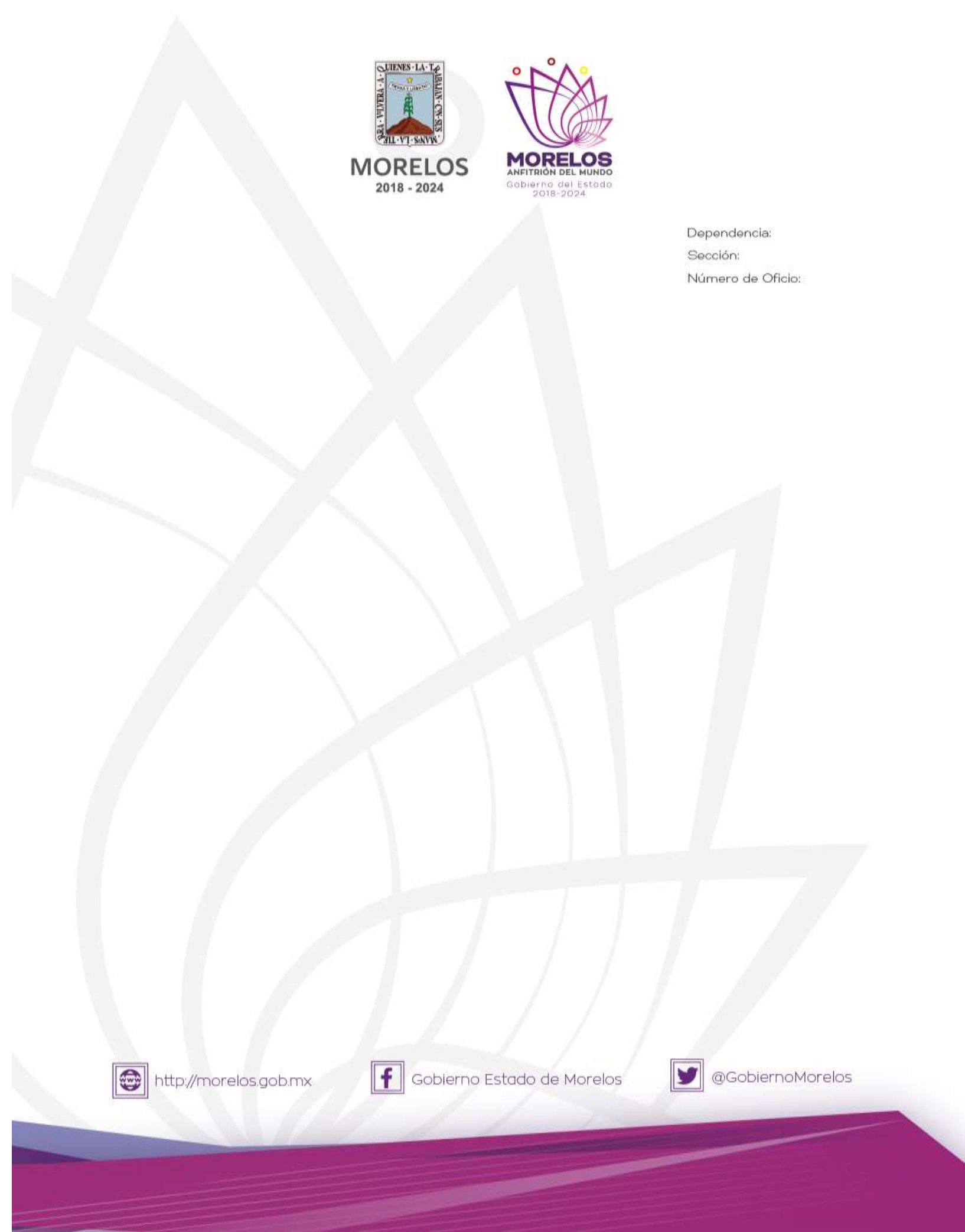 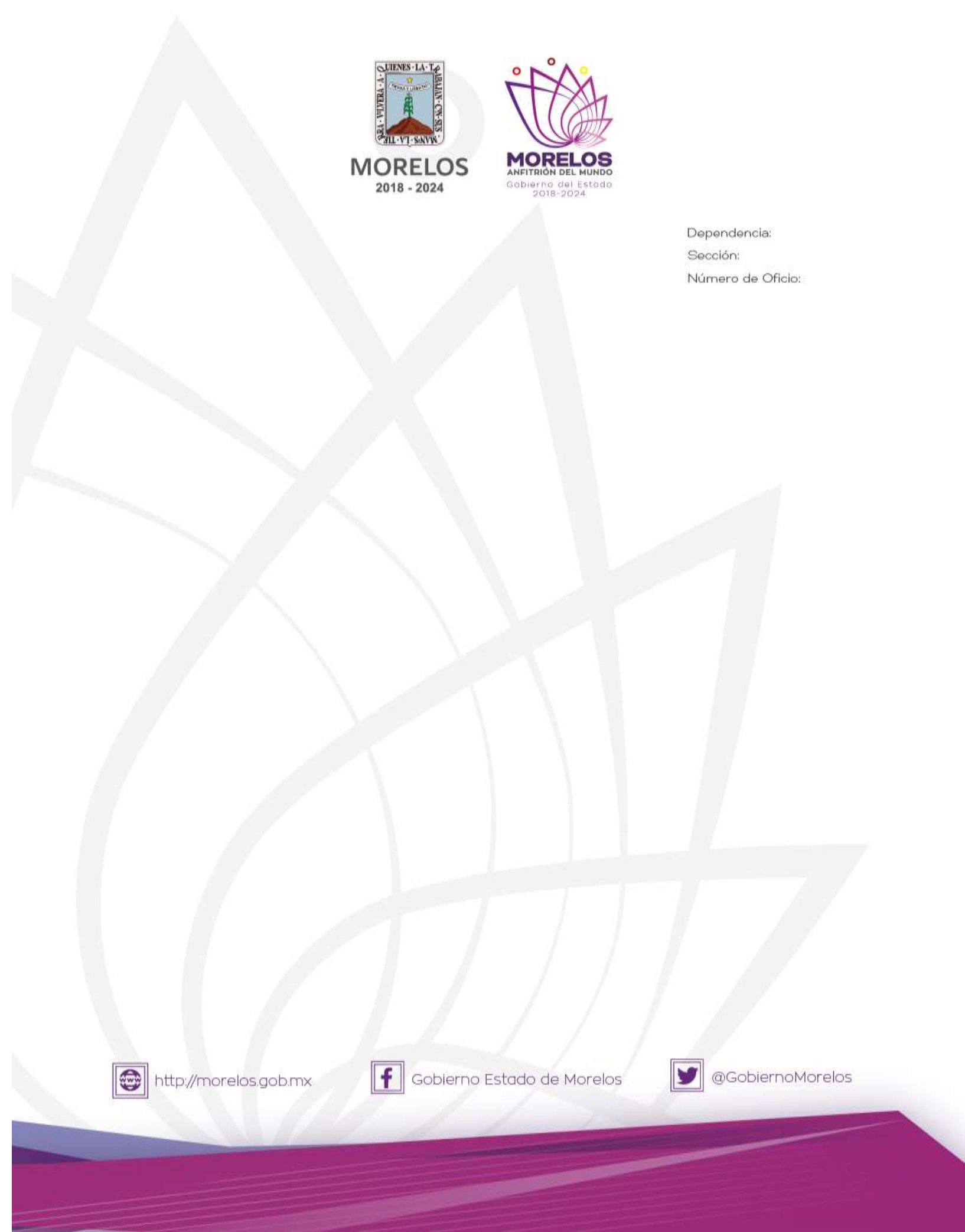 Indicaciones para el llenado del formato deCERTIFICACIÓN DE LA VERIFICACIÓN VEHICULAREl presente formato deberá presentarse debidamente llenado en la Dirección General de Gestión Ambiental (DGGA), legible completamente con la información que se detalla a continuación:1. Fecha: Indica la fecha de recepción del formato en la Dirección General de Gestión Ambiental (DGGA).2. Datos del Solicitante: Información de la persona que solicita la certificación de la verificación.3. Datos de la última verificación vehicular: Esta información la encontrará en el engomado (Holograma) que se encuentra adherido en alguno de los cristales del vehículo. En el cual indica lo siguiente:Número de folio: Refiere al número formado por siete dígitos consecutivos incluyendo los ceros.En el mismo holograma se encuentra el tipo de verificación, el cual pudiera ser:Tipo  Doble Cero (00), Cero (0), Uno (1)  ó dos (2), formando parte de la imagen.En este holograma también se encuentra el Semestre y año en que se realizó dicha verificación; por ejemplo: Primer Período, Segundo Período.4. Datos del vehículo: En esta sección se anotarán los datos correspondientes al vehículo; los cuales deberán coincidir con los de la tarjeta de circulación.5. Nombre y firma del solicitante: El que suscribe deberá indicar su nombre y firma en el formato respectivo.La certificación de la verificación vehicular se emitirá, siempre y cuando, la información existente en la Secretaría o en las documentales que obren en sus archivos sea coincidente con la contenida en la solicitud presentada y la documentación anexa, previo pago correspondiente.EJEMPLO DE HOLOGRAMAS DE VERIFICACIÓN VEHICULAR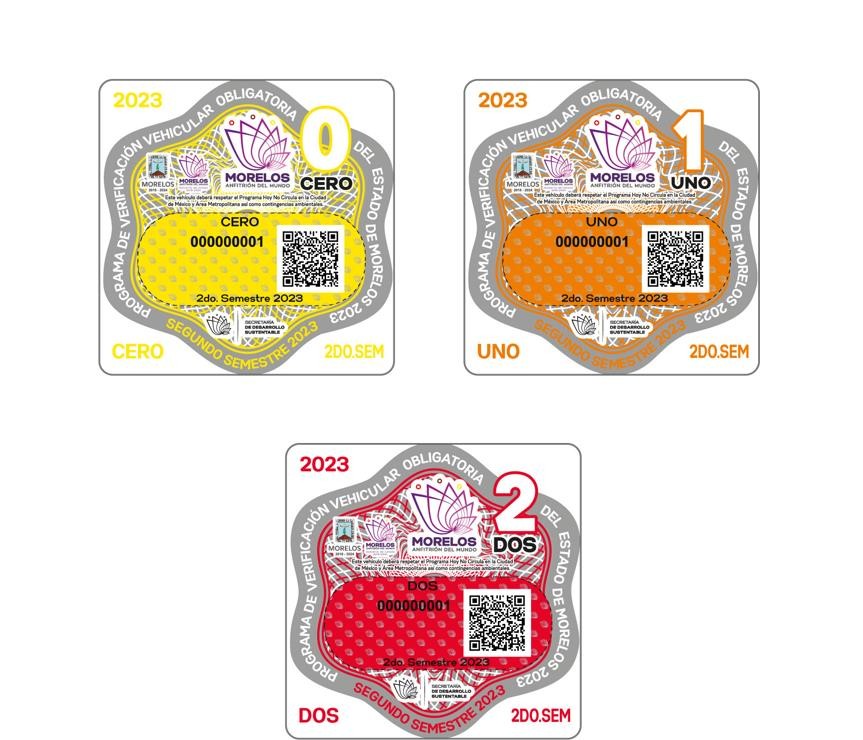 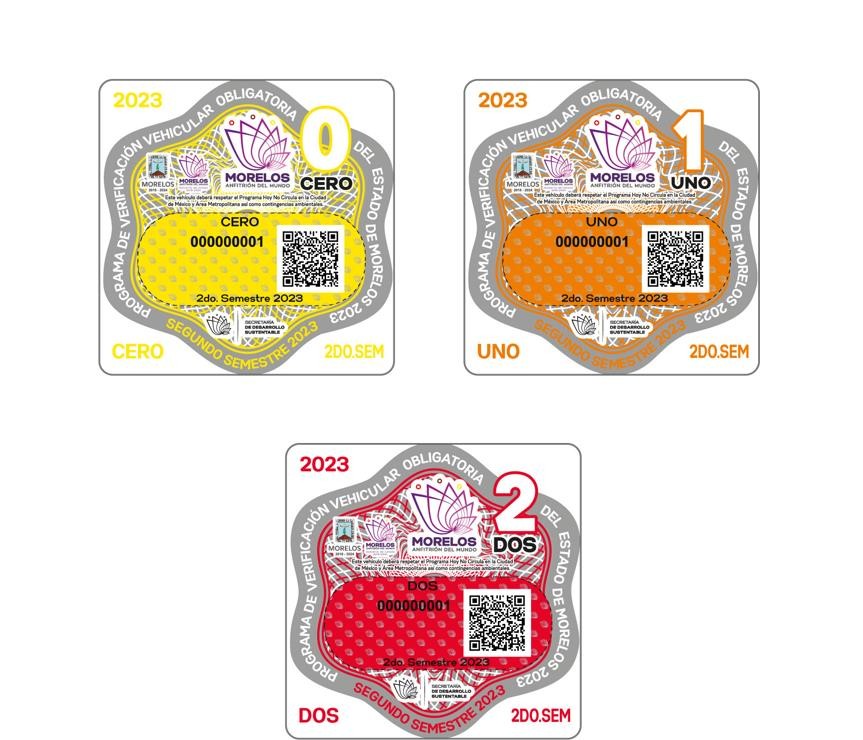 NOMBRE DEL SOLICITANTE:NOMBRE DEL SOLICITANTE:NOMBRE DEL SOLICITANTE:Nombre(s)Nombre(s)Nombre(s)Nombre(s)Apellido PaternoApellido PaternoApellido MaternoApellido MaternoDOMICILIO:NÚMERO:NÚMERO:COLONIA:CÓDIGO POSTAL:MUNICIPIO:MUNICIPIO:ESTADO:TELÉFONO:CORREO ELECTRÓNICO:CORREO ELECTRÓNICO:MOTIVO DE LA SOLICITUD:ROBO:EXTRAVIO:OTRO:NÚMERO DE FOLIO:AÑO:SEMESTRE:TIPO DE VERIFICACIÓN:Uno (1)Dos (2)Cero (0)Doble Cero (00)Exento (E)Colocar el número de folio de la verificación a certificar (o ultima verificación realizada con el vehículo) y marcar sólo el recuadro correspondiente al tipo de verificación.Colocar el número de folio de la verificación a certificar (o ultima verificación realizada con el vehículo) y marcar sólo el recuadro correspondiente al tipo de verificación.Colocar el número de folio de la verificación a certificar (o ultima verificación realizada con el vehículo) y marcar sólo el recuadro correspondiente al tipo de verificación.Colocar el número de folio de la verificación a certificar (o ultima verificación realizada con el vehículo) y marcar sólo el recuadro correspondiente al tipo de verificación.Colocar el número de folio de la verificación a certificar (o ultima verificación realizada con el vehículo) y marcar sólo el recuadro correspondiente al tipo de verificación.Colocar el número de folio de la verificación a certificar (o ultima verificación realizada con el vehículo) y marcar sólo el recuadro correspondiente al tipo de verificación.Datos contenidos en la tarjeta de circulaciónDatos contenidos en la tarjeta de circulaciónDatos contenidos en la tarjeta de circulaciónDatos contenidos en la tarjeta de circulaciónDatos contenidos en la tarjeta de circulaciónDatos contenidos en la tarjeta de circulaciónDatos contenidos en la tarjeta de circulaciónDatos contenidos en la tarjeta de circulaciónMARCA DEL VEHÍCULO:MARCA DEL VEHÍCULO:MARCA DEL VEHÍCULO:SUBMARCA:Nº DE SERIE:MODELO:Nº DE PLACAS:Nº DE PLACAS:PROPIETARIO: